Техника плавания кролем на спинеТехника плавания кролем на спине схожа с плаванием кролем на груди. Похожа работа рук и ног, та же координация движений. Но при плавании кролем на спине нет выдоха в воду, т.е. дыхание облегченно. Поэтому кроль на спине один из первых способов плавания, которым обучают. Кроль на спине удобен при плавании на длинные расстояния, так как позволяет отдохнуть, ну и его используют при транспортировке утопающих.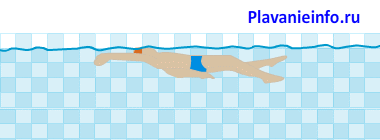 На соревнования кролем на спине плавают дистанции 50м, 100м, 200м, также кроль на спине – один из способов комплексного плавания – 100м, 200м и 400м, и один из этапов комбинированной эстафеты у мужчин и женщин. На соревнованиях, старт при плавании кролем на спине делается из воды.Положение тела. Тело находится у поверхности воды, плечи слегка приподняты, угол атаки 4-8 град. Голова лежит на воде, лицом вверх, взгляд обращён вверх-назад, подбородок слегка прижат к груди.Движения рук. Цикл движений каждой руки состоит из следующих фаз:Вход в воду Прямая рука входит в воду с развёрнутой ладонью наружу и в сторону.Захват После входа руки в воду туловище пловца начинает поворачиваться в сторону вошедшей в воду руки (крен) и начинается захват. Рука опускается вниз и начинает сгибаться в локтевом суставе, кисть движется вперёд-вниз-наружу.Подтягивание Рука начинает движение назад, за счёт сгибания руки в локтевом суставе.Отталкивание Начинается в момент, когда кисть проходит линию плечевого сустава. Далее рука начинает разгибаться в локтевом суставе. Фаза отталкивания заканчивается захлёстывающим движением кисти назад-вниз-внутрь, и рука полностью выпрямляется.Усилению гребкового движения способствует поворот туловища вокруг продольной оси (крены).Выход руки из воды помогает крен тела на противоположный бок и подниманию над поверхностью воды плечевого пояса, руки завершившей гребок. Рука выходит из воды большим пальцем вверх, ладонь развёрнута внутрь.Пронос над водой Во время проноса руки над водой кисть постепено разворачивается ладонью наружу и входит в воду мизинцем. Рука над водой движется полностью прямая.Движения ног. Ноги работают попеременно, ритмично, снизу-вверх и сверху –вниз, как при плавании кролем на груди. Движение ноги вверх представляет собой хлыстообразное выпрямление ноги, которое начинается со сгибания в тазобедренном суставе, после чего следует быстрое ее разгибание в коленном суставе, а затем — некоторое сгибание в голеностопном, при котором стопа «бьет» сквозь поверхность воды.Движения ног при плавании кролем на спине имеют большее значение, чем при плавании кролем на груди в обеспечении продвижения, равновесия тела и сохранения его обтекаемого положения в различных фазах цикла движений.Дыхание. Вдох и выдох выполняется над водой. Но при плавании кролем на спине дыхание также имеет согласованность с общим циклом движений одной руки. Вдох выполняется во время проноса руки (например, правой), выдох – во время гребка руки (правой).Общая согласованность движений. Когда правая рука выполняет захват, левая выходит из воды и начинает пронос. Далее правая рука выполняет гребок, а левая пронос над водой и входит в воду. После этого правая рука выходит из воды и начинает пронос, а левая заканчивает захват. Затем правая рука выполняет пронос над водой и входит в воду, а левая выполняет  гребок. На каждый гребок правой и левой руки приходится 6 ударов ногами. Ноги работают непрерывно. За это время пловец делает 1 вдох и 1 выдох.